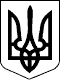 БЕРЕГІВСЬКА РАЙОННА ДЕРЖАВНА АДМІНІСТРАЦІЯЗАКАРПАТСЬКОЇ ОБЛАСТІР О З П О Р Я Д Ж Е Н Н Я__31.05.2021__                              Берегове                            №_____149____Про фінансування видатків	Відповідно до статей 6 і 39 Закону України „Про місцеві державні адміністрації”:Дозволити:1.1.Фінансовому управлінню райдержадміністрації профінансувати видатки відділу культури, молоді та спорту райдержадміністрації, пов’язані з участю у відзначенні в районі річниці Чорнобильської катастрофи, у сумі 3100,00 (три тисячі сто) гривень згідно з кошторисом (додається), за рахунок коштів, передбачених у районному бюджеті для реалізації культурно-мистецьких заходів у районі та участі в обласних Всеукраїнських і міжнародних мистецьких акціях на 2021 рік, в рамках Програми реалізації культурно-масових, національно-патріотичних та фізкультурно-спортивних заходів на 2021 - 2022 роки.1.2.Відділу культури, молоді та спорту райдержадміністрації використати кошти на фінансування витрат, відповідно до пункту 7 культурно-мистецьких заходів у районі та участі в обласних Всеукраїнських і міжнародних мистецьких акціях на 2021 рік.	2. Контроль за виконанням цього розпорядження покласти на заступника голови районної державної адміністрації Данич Є.В.Голова державної адміністрації                                                     Ігор ВАНТЮХ                                                                                   	Додаток 									до розпорядження									_31.05.2021_№_149_  КОШТОРИСКвіткова продукція                                                      3100,00 гривень ВСЬОГО                                                                             3100,00 гривень                                                                                (три тисячі сто грн.00 коп)Керівник апарату  державної адміністрації                                                         Нелі ТЕРЛЕЦЬКА